附　件新密市2020年河湖（库）长制工作考核方案按照《新密市全面推行河长制工作方案》（新密办〔2017〕32号），结合2020年河湖（库）长制工作要点，制定本方案。一、考核时间2020年12月31日前，市河长办完成考核汇总报告，按程序上报。二、考核对象各乡级河长，各乡镇党委、政府，街道党工委、办事处和市河长制办公室成员单位。三、考核组织市级考核实行组长负责制，由市公安局、生态环境局、城管局、农委4个市级河长对口协助单位分管领导担任组长，相关成员单位河长制工作联络员为成员，组成4个考核小组，对16个乡镇、街道分别进行考核；市河长办负责对河长制办公室成员单位进行考核。四、考核内容围绕年度主要工作，紧贴目标要求，对各项任务逐一分解、逐项赋分，对各乡镇政府、街道办事处和成员单位分别进行考核。（一）对各乡镇、街道考核主要从平时工作、现场考核、问题落实三个方面进行。平时工作以创新做法推广、应急任务完成、舆情处理、举报平台受理问题处理为主要考核内容；现场考核采取巡查河湖（库）、现场座谈、查阅资料的形式，围绕河长责任落实、河湖（库）长制工作机制建设、河湖（库）监管、水污染防治、河湖（库）长制基础性工作等方面内容进行。现场考核，除考核乡镇本级外，还抽考2名乡级河长、2个村，累加形成现场考核成绩。其中河长考核属否定项，其履责不到位，可直接否定单位成绩。问题落实以市河长办在督查暗访过程中交办、督办问题的整改落实情况作为主要依据。（二）对成员单位考核围绕部门职责落实、河湖（库）长制工作参与、协同推进工作情况进行。五、考核程序考核按照自查自评、现场考核、日常督导、综合评定、汇总上报的程序进行。六、考核等级评定考核结果分为优秀、良好、合格、不合格四个等级。得分90分及以上为优秀，90—75分为良好，75—60分为合格，60分以下为不合格。（一）现场考核70分由各乡镇本级成绩（40分）、2名乡级河长成绩（每人10分，计20分）、2个村河长制成绩（每个5分，计10分）累加组成。（二）问题落实10分市河长办根据督查暗访中发现的问题进行跟踪问效，发送交办函2次以上（含2次）仍不整改落实的扣2分，发送督办函1次扣2分，扣完为止。（三）综合评定20分根据各乡镇承担上级督察及其它任务，典型经验推广、信息宣传、受到上级通报、上级暗访河湖（库）发现问题情况等进行综合评定，具体评分标准及计算方法如下：1．加分项（1）承担重大督察、活动加分承担上级各类任务的给予加分，其中国家级每次加3分，省级每次加2分，市级每次加1分；（2）典型经验推广加分被水利部，国家级媒体上推广河长制工作典型经验的，每篇加4分；被省级单位或媒体推广河长制工作典型经验的，每篇加3分；在市级单位或媒体上推广河长制工作典型经验的，每篇加2分；在县级单位或媒体上推广河长制工作典型经验的，每篇加1分。2．扣分项（1）通报批评扣分被水利部通报的，每次扣4分；被省级单位通报的，每次扣3分；被市级单位通报的，每次扣2分；被县级单位通报的，每次扣1分。（2）河湖（库）发现问题扣分被水利部暗访发现问题的，每项问题扣4分；被省级单位暗访发现问题的，每项问题扣3分；被市级单位暗访发现问题的，每项问题扣2分；被县级单位暗访发现问题的，每项问题扣1分。3．计算方式按照鼓励争先的原则进行计算，以20分为基础分，按照加分项、扣分项逐一加减后，得出各单位初始分数，取16个单位中的最高分为参照分数，而后按公式计算：单位综合评定分=（单位初始分/参照分）×20（小数点后精确到两位）。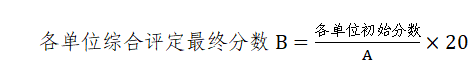 （四）降等项在2020年河湖（库）长制工作过程中出现以下四类情况之一的，本年度考核不能评定为良好及以上等级：1．辖区内出现重特大水污染、水环境、水生态责任事故的。2．本级河湖（库）长巡河没按规定落实的。3．河湖（库）长制工作被相关部门通报追责的。4．河湖（库）“清四乱、三污一净”专项行动验收不合格的。七、考核结果应用考核结果作为党政领导干部综合考核评价的重要依据，纳入市直部门绩效考核，各乡镇政府、街道办事处、尖山风景区管委经济社会发展目标考核之中。附件：1．乡级河湖（库）长考核细则及评分标准2．乡级河湖（库）长制工作考核细则及评分标准3．村级河湖（库）长制工作考核细则及评分标准4．河长制办公室成员单位考核细则及评分标准附件1乡级河湖（库）长考核细则及评分标准组长：                   成员：附件2组长：                 成员：          附件3村级河湖（库）长制工作考核细则及评分标准组长：                 成员：附件4河长制办公室成员单位考核细则及评分标准备注：市河长办根据考核成绩对成员单位进行排名新密市2020年度河湖（库）长制工作任务分解表新密市2020年度河湖（库）长制工作任务分解表新密市2020年度河湖（库）长制工作任务分解表新密市2020年度河湖（库）长制工作任务分解表新密市2020年度河湖（库）长制工作任务分解表新密市2020年度河湖（库）长制工作任务分解表新密市2020年度河湖（库）长制工作任务分解表新密市2020年度河湖（库）长制工作任务分解表序号任务分类工作内容牵头单位配合单位落实单位（人）完成时限备注1（一）河湖（库）长履职尽责落实“两函月巡三单两报告”工作法市河长办市级河长对口协助单位各级河湖（库）长、河长办全年2（一）河湖（库）长履职尽责乡级河长水质断面监测市生态环境局市水利局各乡级河湖（库）长全年3（一）河湖（库）长履职尽责差异化考核乡级河长市河长办河长办主要成员单位各乡镇政府、街道办事处、尖山风景区管委2021年1月前4（一）河湖（库）长履职尽责落实奖惩激励市河长办市委组织部市人社局市财政局各乡镇政府、街道办事处、尖山风景区管委全年5（二）加强水资源保护持续推进水资源双控行动市水利局市发展改革委、住建局、科工信局、农委各乡镇政府、街道办事处、尖山风景区管委全年6（二）加强水资源保护实施国家节水行动市水利局市发展改革委住建局、科工信局、农委各乡镇政府、街道办事处、尖山风景区管委全年7（三）加强河湖（库）水域岸线管理保护持续抓好河湖（库）“清四乱”和“三污一净”专项整治行动市河长办各成员单位各乡镇政府、街道办事处、尖山风景区管委全年8（三）加强河湖（库）水域岸线管理保护持续开展河湖（库）采砂专项整治行动市水利局市公安局、资源规划局各乡镇政府、街道办事处、尖山风景区管委全年9（三）加强河湖（库）水域岸线管理保护扎实推进河湖（库）划边定界市水利局、资源规划局市生态环境局农委、林业局各乡镇政府、街道办事处、尖山风景区管委全年10（四）加强水污染防治坚决打赢水污染防治行动市生态环境局各成员单位各乡镇政府、街道办事处、尖山风景区管委全年11（四）加强水污染防治入河排污口综合整治市生态环境局各成员单位各乡镇政府、街道办事处、尖山风景区管委全年12（四）加强水污染防治污水处理能力提升市城管局、住建局各成员单位各乡镇政府、街道办事处、尖山风景区管委全年13（四）加强水污染防治进一步降低农业面源污染市农委各成员单位各乡镇政府、街道办事处、尖山风景区管委全年14（四）加强水污染防治推进畜禽养殖粪污资源化利用市农委各成员单位各乡镇政府、街道办事处、尖山风景区管委全年15（五）加强水环境治理城市黑臭水体治理市城管局各成员单位各乡镇政府、街道办事处、尖山风景区管委全年16（五）加强水环境治理水源地保护市生态环境局、水利局各成员单位各乡镇政府、街道办事处、尖山风景区管委、水源地管理单位全年17（六）加强水生态修复加快河湖（库）综合治理与水生态修复市水利局、林业局各成员单位各乡镇政府、街道办事处、尖山风景区管委全年18（六）加强水生态修复实施农村水系连通和农村水系综合治理市水利局、市生态环境局各成员单位各乡镇政府、街道办事处、尖山风景区管委会全年19（七）加强执法监管全面贯彻落实《河湖（库）管理监督检查办法》市水利局市生态环境局、资源规划局、林业局各乡镇政府、街道办事处、尖山风景区管委会全年20（七）加强执法监管推进行政执法与刑事司法有序衔接市河长办市检察院、公安局各乡镇政府、街道办事处、尖山风景区管委会全年21（八）强化基础工作过硬落实一河一策精准施治市河长办各乡级河长办各乡镇政府、街道办事处、尖山风景区管委会全年22（八）强化基础工作过硬有序开展河湖（库）长制培训市河长办各成员单位各乡级河长办全年23（九）强化制度机制完善强化河湖（库）长公示牌管理市河长办各乡级河长办各级河长全年24（九）强化制度机制完善完善相关制度市河长办各成员单位各乡镇政府、街道办事处、尖山风景区管委全年序号考核内容分值评分标准得分备注1巡河任务落实5乡级河长按照每月在线巡河不少于2次要求，每年不少于24次，全部完成得5分；河长办根据河南省信息平台巡河记录统计，每少一次扣0.2分，扣完为止；2河长水质监测断面水质情况5辖区内河流河长水质监测断面水质达标的得5分，不达标的不得分小计小计10乡级河湖（库）长考核总分乡级河湖（库）长考核总分20说明各有关乡镇、街道抽考2名乡级河湖（库）长，每名10分，河长考核总分20分计入考核总分；乡级河长巡河任务没落实的，乡镇、街道成绩不得评为良好及以上等次，且此项也不再考核。各有关乡镇、街道抽考2名乡级河湖（库）长，每名10分，河长考核总分20分计入考核总分；乡级河长巡河任务没落实的，乡镇、街道成绩不得评为良好及以上等次，且此项也不再考核。各有关乡镇、街道抽考2名乡级河湖（库）长，每名10分，河长考核总分20分计入考核总分；乡级河长巡河任务没落实的，乡镇、街道成绩不得评为良好及以上等次，且此项也不再考核。乡级河湖（库）长制工作考核细则及评分标准乡级河湖（库）长制工作考核细则及评分标准乡级河湖（库）长制工作考核细则及评分标准乡级河湖（库）长制工作考核细则及评分标准乡级河湖（库）长制工作考核细则及评分标准乡级河湖（库）长制工作考核细则及评分标准序号考核内容分值评分标准得分备注1河湖（库）巡护员队伍能力提升建设情况4河湖（库）巡护员按要求规范落实人员的，得1分；按要求落实经费，保障巡护员工资按时下发的，得1分；规范河湖（库）巡护员相关工作内容，有效开展巡察工作的，得2分2乡级河湖（库）长巡河任务落实5乡级河湖（库）长按制度规定巡河，每少一次扣0.5分，扣完为止3河湖（库）问题发现2乡级河湖（库）长办开展至少4次及以上河湖（库）暗访工作的，得1分，采取多种渠道广泛受理河湖（库）问题，建立受理台帐的，得1分4河湖（库）一般问题解决2对于河湖（库）一般问题，及时采取措施予以整治的，得2分5小微水体管护2加强对小微水体的管护，杜绝污水直排、乱堆、乱占、乱建等问题的，得2分6专项整治落实5针对河湖（库）“清四乱”“三污一净”系列专项整治行动制定工作方案的，得2分；建立专项问题台帐的，得2分；逐项问题整治彻底的，得1分7强化公示牌管理2加强乡、村两级河湖（库）长公示牌及时更新的，得0.5分；河湖（库）长和小微水体公示牌保持面貌整洁无破损的，得0.5分；进一步规范公示牌信息内容、维护周期、经费保障、责任分工的，确保河湖（库）长公示牌信息准确、无误的，得1分8河湖（库）长制工作新机制建立情况2在辖区内所有河流、湖泊、水库上分级分段设置县级警长的，得1分，开展综合执法并有效震慑侵犯河湖（库）行为，得1分9入河排污口规范整治情况3针对前期调查摸底的入河排污口，制定专项整治方案的，得1分，有动态台账监控的，得1分，采取措施进行有效治理的，得1分10农业面源污染治理情况1配合相关部门使化肥使用量增长率达0.4%以下、农药利用率达到39%，农作物秸秆综合利用率达到93%的得1分，否则不得分11畜禽养殖污染治理2配合相关部门养殖粪污处理设施配套建设达到88%以上的得0.5分，大型规模养殖场粪污处理设施配套率达到100%的，得0.5分，畜禽养殖粪污综合利用率达到70%，得1分，否则不得分12河长办能力建设3组织村级河长和河长制工作人员培训的得2分；河长办机构、人员、经费得到落实的得1分13督查制度落实4乡级河湖（库）长办建立考核机制、制定考核制度得1分，年度内对下级开展1次督查检查的得0.5分，最高得2分，开展评比竞赛活动的得1分14河湖（库）长制工作宣传3按照每月至少1篇的要求上报工作简报得2分，被县级媒体宣传报道4次以上的得0.2分，市级媒体宣传报道3次以上的得0.3分，省级媒体宣传报道2次以上的得0.4分，被国家级媒体宣传报道1次以上的得0.6分乡级单位考核总分乡级单位考核总分40说明说明各乡镇、街道40分计入乡级考核总成绩；各乡级第一总河长、河长、副河长巡河任务没落实的，各乡镇政府、街道办事处总成绩不得评为良好及以上等次各乡镇、街道40分计入乡级考核总成绩；各乡级第一总河长、河长、副河长巡河任务没落实的，各乡镇政府、街道办事处总成绩不得评为良好及以上等次各乡镇、街道40分计入乡级考核总成绩；各乡级第一总河长、河长、副河长巡河任务没落实的，各乡镇政府、街道办事处总成绩不得评为良好及以上等次各乡镇、街道40分计入乡级考核总成绩；各乡级第一总河长、河长、副河长巡河任务没落实的，各乡镇政府、街道办事处总成绩不得评为良好及以上等次序号考核内容分值评分标准得分1得分2备注1河长、巡护员巡河2随即抽取2名村级河长查看巡河台账，记录规范得0.5分；在线巡河完成率80%以上得0.5分，否则不得分；查看巡护员巡河台账，记录规范得0.5分；利用巡河软件开展巡河且巡河率高于80%得0.5分，否则不得分2责任落实2发现问题及时上报并协调解决得2分；未发现问题，被市级河长办下发交办单的，一次扣0.5分，扣完为止。3其它1认真落实上级河长及河长办交办的其它临时性工作的得1分，否则不得分小计小计5村级考核总分村级考核总分10说明说明各有关乡镇抽取2个村参与考核，每个5分，村级10分计入乡级总成绩；村级河长巡河任务没落实的，村级成绩不得分各有关乡镇抽取2个村参与考核，每个5分，村级10分计入乡级总成绩；村级河长巡河任务没落实的，村级成绩不得分各有关乡镇抽取2个村参与考核，每个5分，村级10分计入乡级总成绩；村级河长巡河任务没落实的，村级成绩不得分各有关乡镇抽取2个村参与考核，每个5分，村级10分计入乡级总成绩；村级河长巡河任务没落实的，村级成绩不得分各有关乡镇抽取2个村参与考核，每个5分，村级10分计入乡级总成绩；村级河长巡河任务没落实的，村级成绩不得分序号考核内容分值评分标准得分备注1成员单位在河湖（库）长制工作中的职责1依据河湖（库）长制相关工作职责，提交2020年度工作报告，提交的得分，否则不得分2年度参加河湖（库）长制工作活动情况5每参加1次活动得1分，未参加不得分，最高得5分3围绕职责所开展的具体工作4每开展一项工作得1分，最高得4分成员单位考核总分成员单位考核总分10